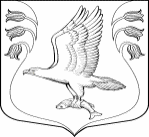 СОВЕТ ДЕПУТАТОВМУНИЦИПАЛЬНОГО ОБРАЗОВАНИЯ «КУЗЁМКИНСКОЕ СЕЛЬСКОЕПОСЕЛЕНИЕ» КИНГИСЕППСКОГО МУНИЦИПАЛЬНОГО РАЙОНАЛЕНИНГРАДСКОЙ ОБЛАСТИ                                                          (четвертого созыва)РЕШЕНИЕот 10.11.2020№ 90В соответствии со статьей 35 Федерального  закона  от 06.10.2003 года № 131-ФЗ «Об общих принципах организации местного самоуправления в Российской Федерации», руководствуясь статьями 18-20 Устава муниципального образования «Кузёмкинское сельское поселение» Кингисеппского муниципального района  Ленинградской области, статьей 23 Регламента Совета депутатов  МО «Кузёмкинское  сельское поселение» Кингисеппского муниципального района Ленинградской области, утвержденного Решением совета депутатов МО «Кузёмкинское  сельское поселение» Кингисеппского муниципального района Ленинградской области  16.05. 2019 года  № 294, рассмотрев мотивированное заключение Главы МО "Куземкинское сельское поселение" на Решение Совета депутатов МО "Куземкинское сельское поселение" № 86 от 06.11.2020 года "О досрочном прекращении полномочий главы администрации муниципального образования «Кузёмкинское сельское поселение» Кингисеппского муниципального района Ленинградской области",  Совет депутатов МО «Кузёмкинское сельское поселение»РЕШИЛ:Принять Решение Совета депутатов МО "Куземкинское сельское поселение" № 86 от 06.11.2020 года "О досрочном прекращении полномочий главы администрации муниципального образования «Кузёмкинское сельское поселение» Кингисеппского муниципального района Ленинградской области" в редакции, предложенной Главой МО "Куземкинское сельское поселение", согласно приложению.Опубликовать настоящее решение в средствах массовой информации и разместить на официальном сайте администрации МО «Кузёмкинское сельское поселение».Настоящее решение вступает в силу с момента его принятия.Контроль за исполнением настоящего решения оставляю за собой.Приложение:Редакция решения  Глава МО «Кузёмкинское сельское поселение»                   			                В.П.КулагинПриложение к решению Совета депутатовМО "Куземкинское сельское поселение"от 10.11.2020 года № 90РедакцияРешения Совета депутатов МО "Куземкинское сельское поселение" № 86 от 06.11.2020 года "О досрочном прекращении полномочий главы администрации муниципального образования «Кузёмкинское сельское поселение» Кингисеппского муниципального района Ленинградской области" Прекратить досрочно полномочия главы администрации муниципального образования «Кузёмкинское сельское поселение» Кингисеппского муниципального района Ленинградской области Демченко Светланы Анатольевны в связи с отставкой по собственному желанию с расторжением трудового договора (контракта) по инициативе работника с 05.11.2020 года.Главе муниципального образования «Кузёмкинское сельское поселение» Кингисеппского муниципального района Ленинградской области Кулагину В.П. расторгнуть трудовой договор (контракт) от 26.12.2020 года, заключенный с Демченко Светланой Анатольевной, с 05.11.2020 года.Опубликовать настоящее решение в средствах массовой информации и разместить на официальном сайте администрации МО «Кузёмкинское сельское поселение».Настоящее решение вступает в силу с момента его принятия.		Контроль за исполнением настоящего решения оставляю за собой.О принятии в новой редакции Решения Совета депутатов МО "Куземкинское сельское поселение" № 86 от 06.11.2020 года "О досрочном прекращении полномочий главы администрации муниципального образования «Кузёмкинское сельское поселение» Кингисеппского муниципального района Ленинградской области"